Massachusetts Department of Public Health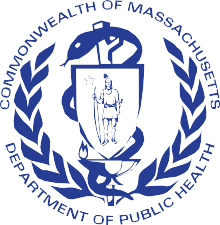 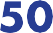 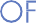 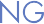 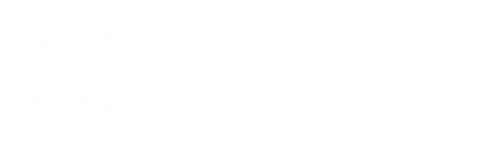 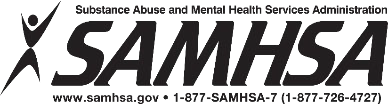 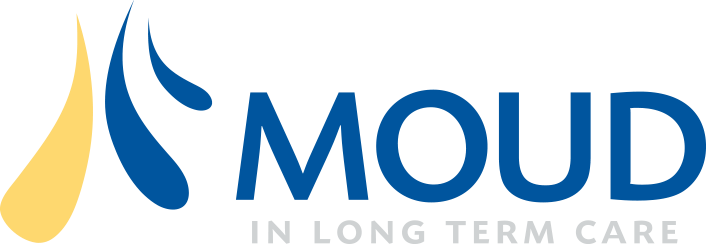 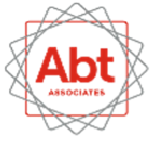 Peer-to-Peer Webinar:Safe Transitions of Care for ResidentsMuting and UnmutingMute microphone when not speakingLeft bottom corner of your screenRemember to unmute before speakingIf on the phone, press *6 to unmuteTo indicate your name and facilityClick on the three dots on your small screen or click “Participants”Choose “rename”Type your name(s) and your facility’s name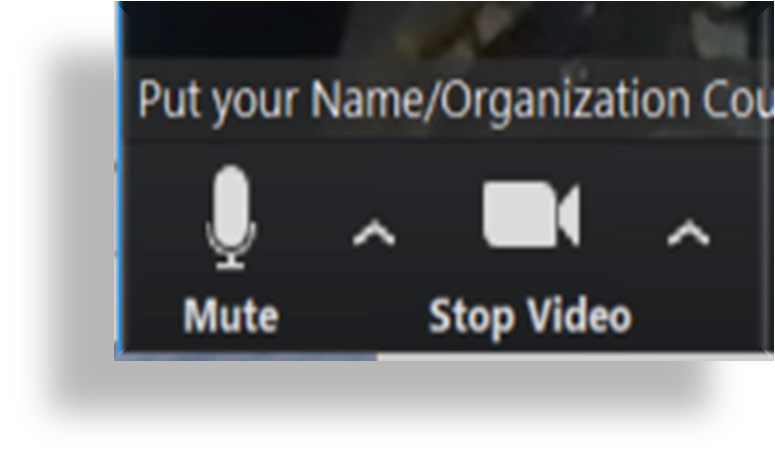 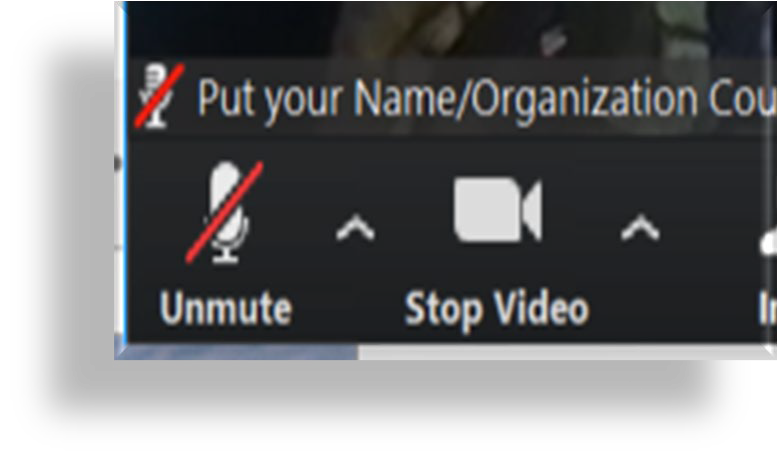 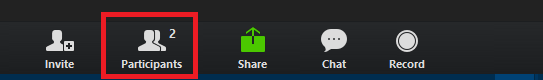 Use chat function for comments and questionsUse chat function to submit names of all attendees for your site forattendanceYou can chat to “everyone” or another participating group or individual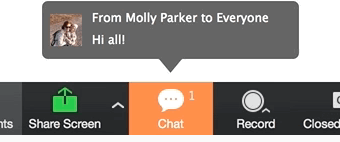 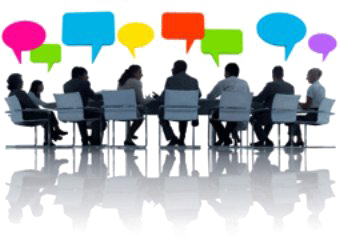 Can we agree to support each other in following these guidelines?Sharing. We are here to learn from one another. Take turns sharing and be concise to maximize our time together.Ask genuine questions and make comments that stay on topic. Enables focused conversation, fosters understanding of various viewpoints, and elicits curiosity about differing viewpoints.Actively listen. Listen to whoever is speaking instead of mentally preparing a response.Honor all experience and expertise equally. They come in many forms.Confidentiality. If using a real-life example, don’t use any personal identifiers, like names.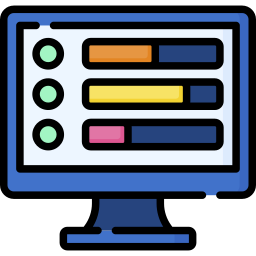 Polling QuestionWhich of the following options best describes your organization?Nursing home or rest homeOffice-Based Opioid/Addiction Treatment (OBOT/OBAT) ProgramOpioid Treatment Program (OTP)Community resourcesOtherOverview of Transitions of Carefrom Long-Term Care Facilities to Home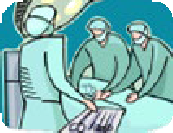 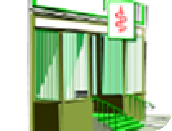 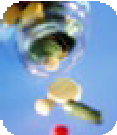 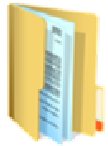 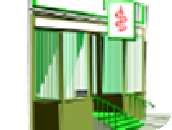 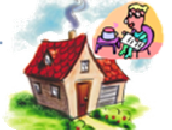 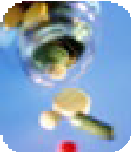 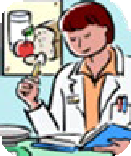 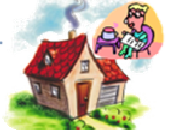 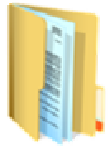 Polling QuestionHow many residents at your facility with opioid use disorder (OUD) and/or stimulant use disorder (StUD) have been discharged with services in the past year?More than 10 residentsBetween 5 – 10 residentsLess than 5 residentsNonePrior to discharge provide:Education as neededHard copy of discharge instructionsSchedule follow-up appointments and referral informationAccurate, reconciled medication listSummary of clinical information, including medications to outpatient providersSupport person with information and education, if applicableDetermine on admission if the resident is housing secure.What does it mean to be housing insecure?“Housing insecurity is an umbrella term that encompasses several dimensions of housing problems people may experience, including affordability, safety, quality, insecurity, and loss of housing.” (www.huduser.gov)Although it is not within the purview of the LTCF to secure housing placement for residents being discharged, for those who are housing insecure, the LTCF should work as best as possible to connect the resident with federal or state entities who may be able to assist the resident to find housing.What’s available in Massachusetts?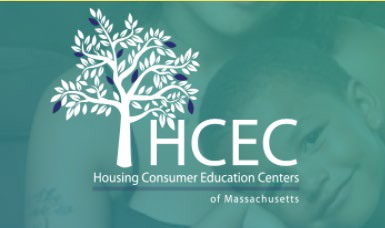 Housing Consumer Education Centers of MassachusettsWhat is the housing application process?Massachusetts Department of Housing and Community Development: A Guide to Obtaining Housing AssistanceWhat are the funding options?Funding options include subsidized and vouched opportunities, depending on the programDepartment of Housing and Urban Development (HUD): Housing Choice VouchersHUD-Veterans Affairs: Supportive Housing (HUD-VASH) ProgramCommunicate with the OTP or OBOT/OBAT:Schedule follow-up appointment prior to dischargeOTP – complete last dose letter OROBOT/OBAT – complete discharge summary with updated medicationsDetermine whether the residents will need services at home:Connect and inform home health agency that resident is on medications for opioid use disorder (MOUD) and/or is receiving treatment related StUDIf home without services, connect with Aging Services Access Points (ASAP), and other community resources, as neededInvolve identified support person in care plan.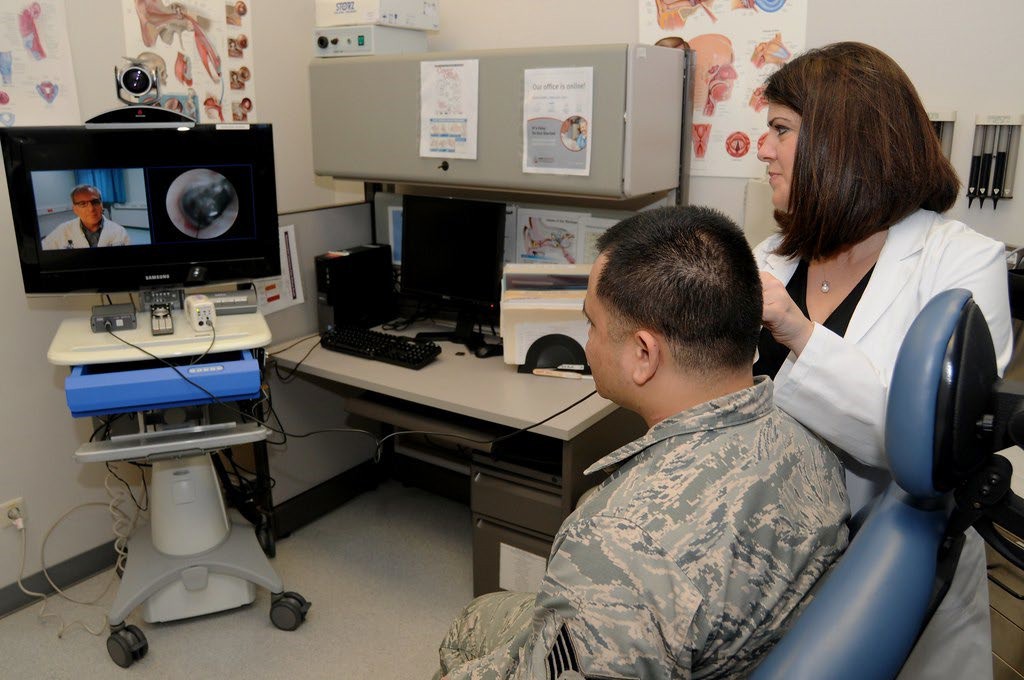 Alert primary care physician of discharge.Share resources with the resident for transportation to appointments:Is it possible to set-up prior to discharge?Discuss whether telehealth is an option.Polling QuestionWhat barriers do you encounter when discharging residents with OUD and/or StUD?Lack of availability for recovery resourcesLack of standardized documentationLack of family/caregiver or support personLack of primary care physician in the communityTransportation challengesOther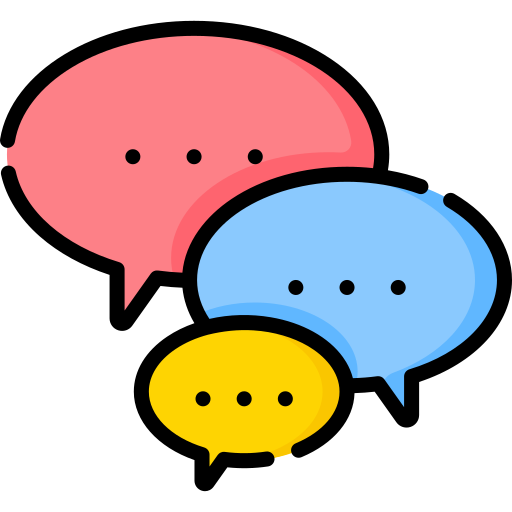 DiscussionHow do you mitigate these barriers?Types of residential treatment programs: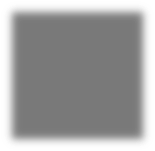 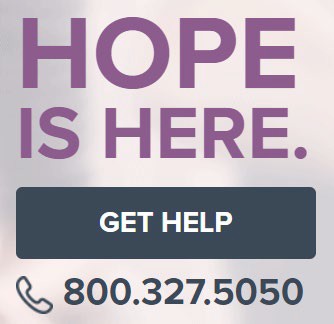 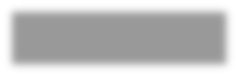 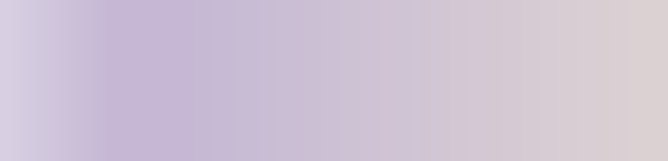 Under 30 daysOver 30 daysRecovery HomesClinical Stabilization ServicesVA servicesEnsure collaboration between LTCFs and residential treatment programs.At discharge, provide the resident with eligibility details and a list of available resources.Peer Recovery Supports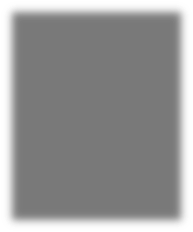 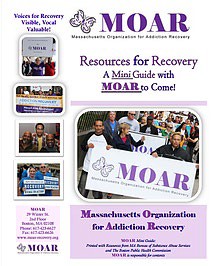 Peer Recovery Supports:Recovery coach or recovery support navigatorCheck eligibility for community Support Program (CSP) or Community Health WorkerAccess the Massachusetts Peer Recovery Support Centers17Polling QuestionWhat resources are available to you?Community based organizationsResidential treatment programsRecovery housesPeer navigator or recovery coachOtherPolling QuestionWhat additional information do treatment providers need to ensure continuity of care?Additional medical historyAdditional social historyMedication listResources with which the resident has been provided or connectedOtherMutual Help GroupsNarcotics Anonymous: 12-step recovery programNar-Anon: 12-step recovery program for family and friendsSMART Recovery®: For all addictive behaviors focusing on self-regulating thoughts, emotions, and actionsDual Recovery Anonymous: 12-step recovery program for people with SUDs with simultaneous emotional or psychiatric illnessLocal services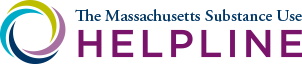 Massachusetts Substance Use Helpline, 1-800-327-5050English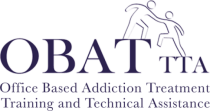 SpanishBMC OBAT-TTANational HelplineSAMHSA’s National Helpline, 1-800-662-HELP (4357)Learn to Cope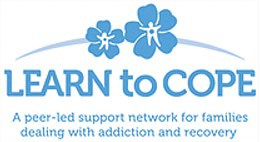 Is a non-profit support network for parents, family members, and friends coping with a loved one addicted to opioids or other drugs.(508) 738-5148Massachusetts Department of Public HealthThank you!@MassDPH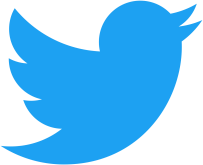     Massachusetts Department of Public Health DPH blog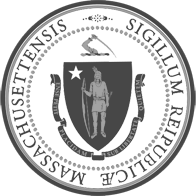 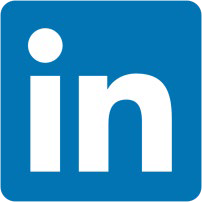 https://blog.mass.gov/publichealth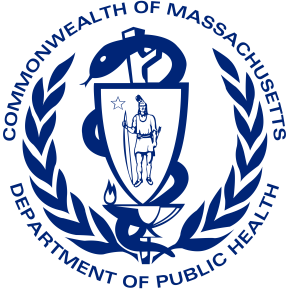 www.mass.gov/dph